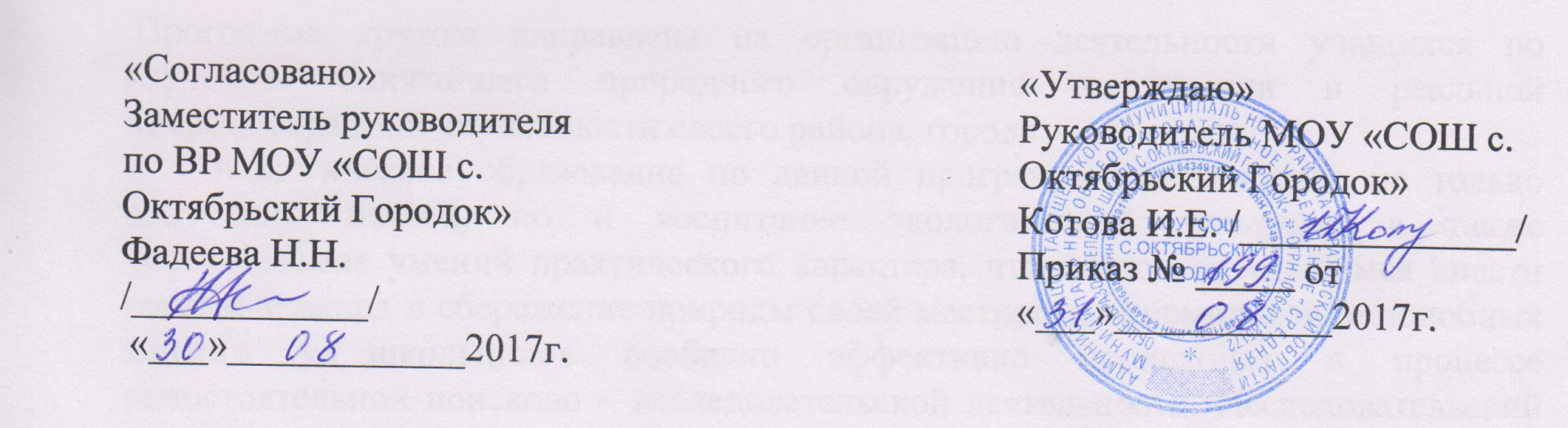 Графикпроведения общешкольных родительских собраний в МОУ «СОШ с. Октябрьский Городок» на 2017-2018 учебный год№ ппДата проведения/времяТема собрания20.09.17г., 17.00ч.Семья и школа: пути взаимодействия17.11.17г., 17.00ч.Семья, школа, социум15.02.18г., 17.00ч.Детско-родительские отношения19.04.18г., 17.00ч.Организация летней оздоровительной кампании